Методическая служба   Чеченского базового медицинского колледжа 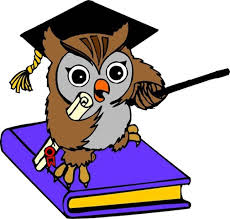 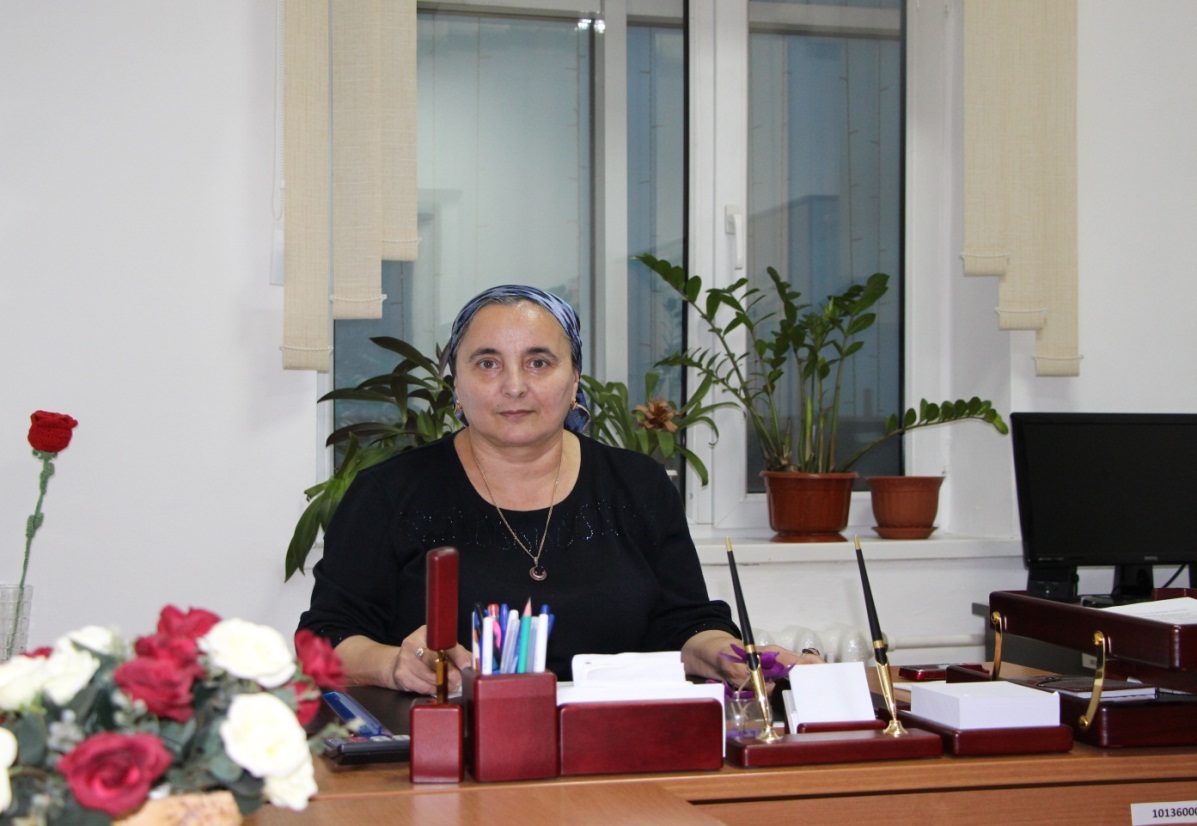 	 Бекаева Зарган Захаровна -заместитель директора по научно-методической работе, Почётный работник среднего профессионального образования РФ.  Награждена медалью «За верность и солидарность своей профессии». 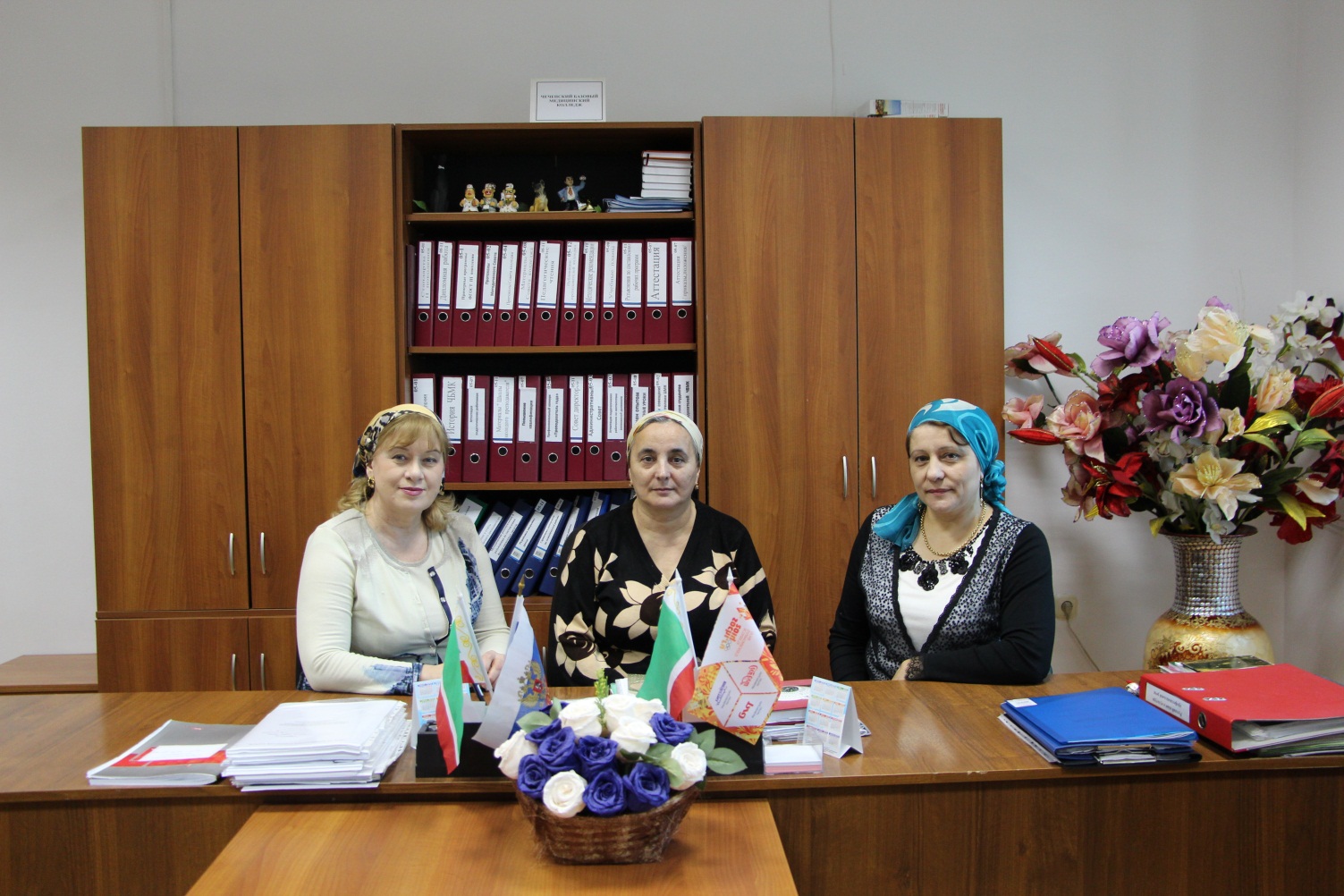 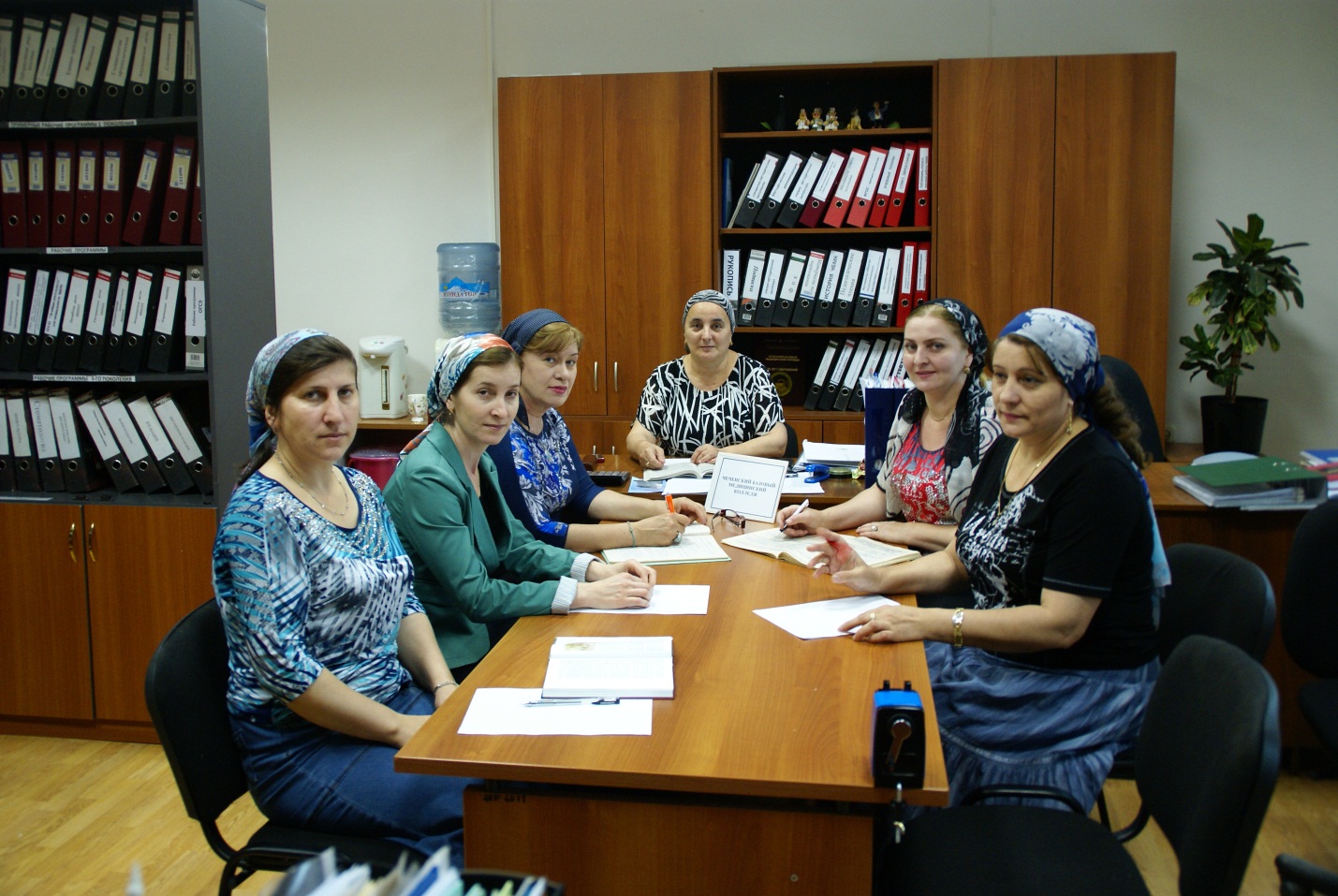 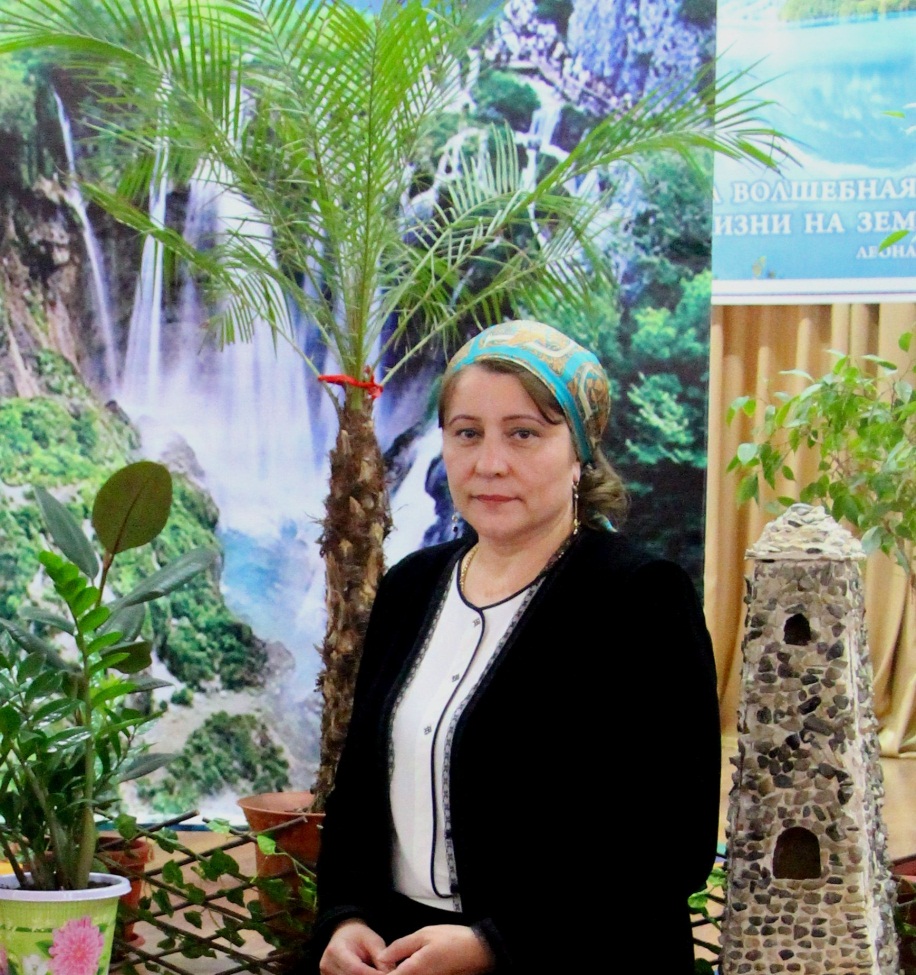 	     Астамирова Зулихан Абуязидовна- заведующая методическим кабинетом, Заслуженный учитель Чеченской Республики. Победитель конкурсов  «Лучший учитель Российской федерации -2009»,   «Лучший учитель Чеченской  Республики -2010»,Регионального конкурса «Воспитать человека-2010» в  номинации «Лучший заместитель директора по учебно-воспитательной работе Чеченской Республики».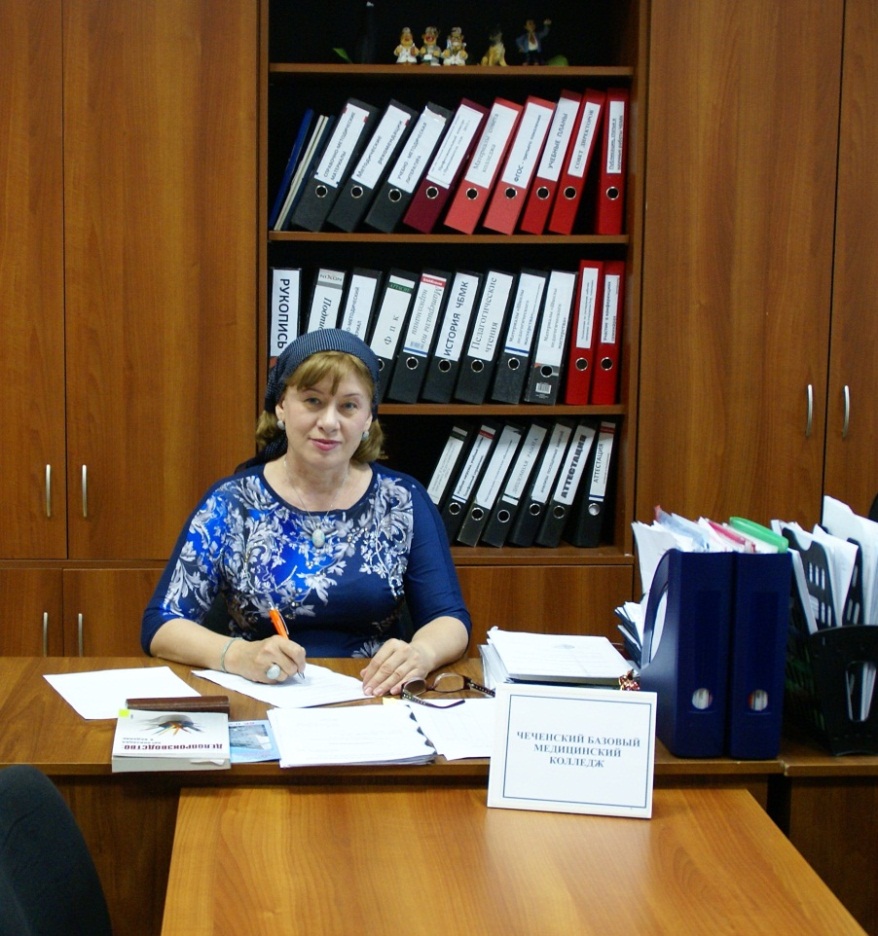 Хажгириева Бирлант Магомадовна –методист, Почётный работник среднего профессионального образования РФ, победитель конкурса «Лучший учитель Чеченской Республики -2010». Награждена медалью  «За верность и солидарность своей профессии». 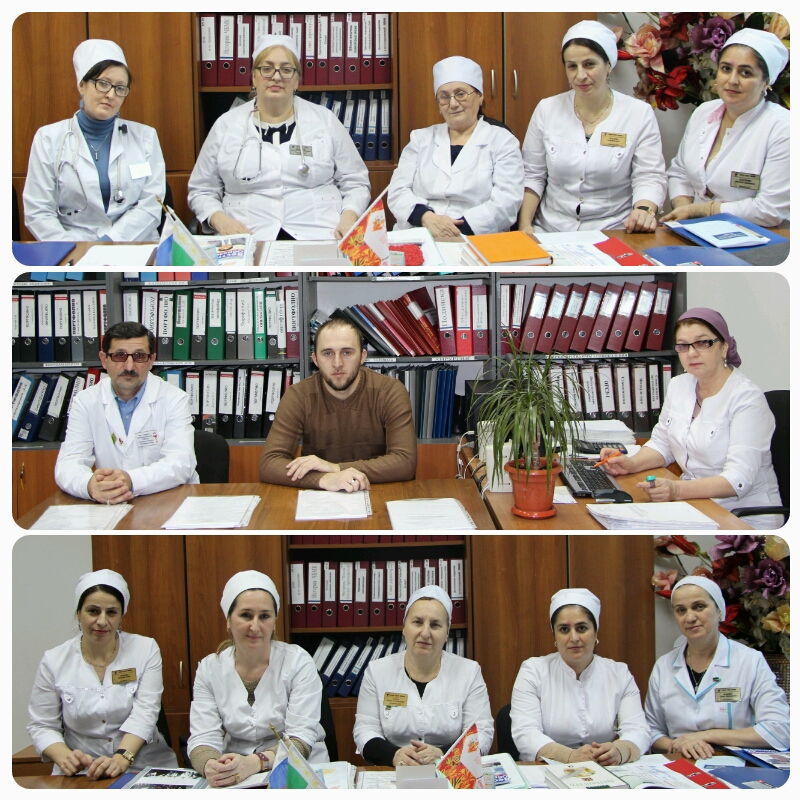 Важной и неотъемлемой  составляющей  методической службы   являются цикловые методические комиссии  (ЦМК).1.ЦМК «Внутренние болезни» -председатель Ампукаева Малика Нажмудиновна,  преподаватель высшей квалификационной  категории, Отличник здравоохранения ЧР.2. ЦМК «Общемедицинские дисциплины» - председатель Хасуева  Бирлант Алиевна, преподаватель высшей квалификационной категории, кандидат биологических наук.3.ЦМК «Основы сестринского дела» -председатель Акаева Лайса Сулеймановна,  преподаватель первой квалификационной  категории.4.ЦМК «Акушерство и гинекология» - председатель Сулиманова Тамара Саитовна,  преподаватель первой квалификационной  категории.5.ЦМК «Хирургия» - председатель Хунаев Садан Микаилович, преподаватель первой категории.6. ЦМК  «Узкие дисциплины» - председатель Тазбиева Фариза Мурадовна, преподаватель первой квалификационной категории.7.ЦМК « Зубные болезни» - председатель Дибирова Эльмира Зиявдиновна, преподаватель высшей квалификационной категории.8. ЦМК «Гигиена и микробиология» - председатель Батукаева Элита Зиудиновна,  преподаватель высшей квалификационной категории, победитель нац. проекта «Лучший учитель РФ».9. ЦМК «Фармация» - председатель Чалаева Лиза Исаевна.10. ЦМК «Филологические дисциплины» - председатель Ичаева Таиса Ярагиевна, преподаватель высшей квалификационной категории.11. ЦМК «ОГСЭ дисциплины» - председатель Юсупова Мадина Аликовна, преподаватель первой квалификационной  категории.12. ЦМК «Физическая культура» - председатель Бакашев Анзор Асланбекович.